УДК											Экз. №Инв. № _______УтвержденПлатформа сбора и хранения медицинских видеозаписей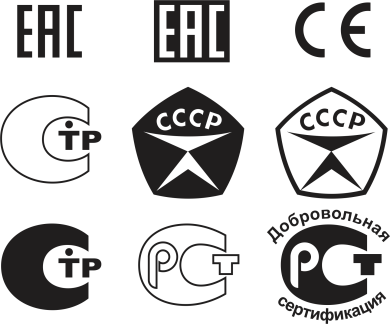 РУКОВОДСТВО ПОЛЬЗОВАТЕЛЯ ПРОГРАММНОГО ОБЕСПЕЧЕНИЯ2021 г.ВведениеНастоящий документ является руководством пользователя цифровой платформы сбора и хранения медицинских видеозаписей.Руководство пользователя является описанием пользовательской части цифровой платформы и определяет действия пользователя, необходимые для работы с платформой сбора и хранения медицинских видеозаписей. Пользователями платформы является врачи, научные сотрудники, студенты учебных медицинских учреждений, интерны, производители медицинского оборудования и инструментов,  разработчики систем поддержки принятия врачебных решений.В данном документе подробно описаны функциональные возможности платформы сбора и хранения медицинских видеозаписей, порядок действий пользователя для осуществления своей деятельности, аварийные и нестандартные ситуации, возникающие в процессе работы.Регистрация пользователяWeb-приложение платформы сбора и хранения медицинских видеозаписей находится по адресу, указанному в Инструкции по установке.Для полноценной работы с платформой сбора и хранения медицинских видеозаписей пользователю необходимо зарегистрироваться.Перейти к процедуре регистрации можно на стартовой странице (Рис.1) платформы сбора и хранения медицинских видеозаписей, нажав соответствующую кнопку в правом верхнем углу.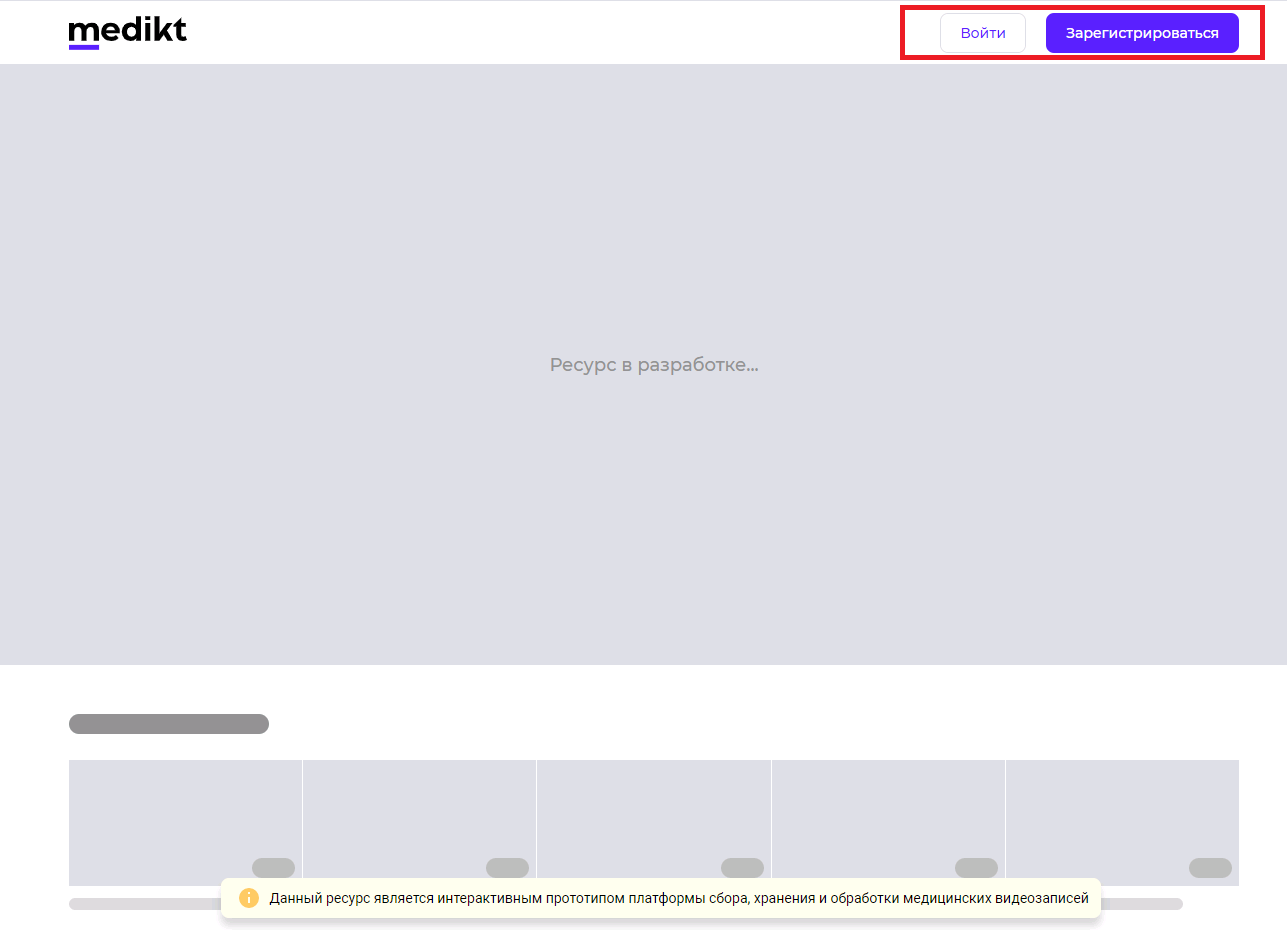 Рисунок 1 – Стартовая страницаВ открывшемся окне (Рис. 2) пользователю необходимо заполнить данные и нажать кнопку Зарегистрироваться.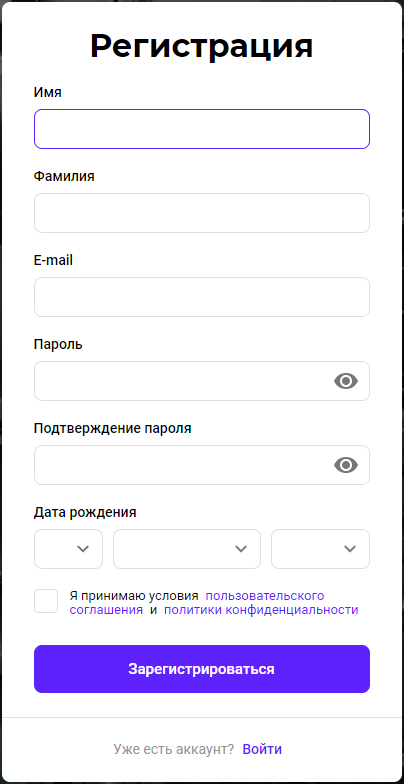 Рисунок 2 – Окно регистрацииНа почту, указанную при регистрации, высылается письмо для ее подтверждения (Рис. 3).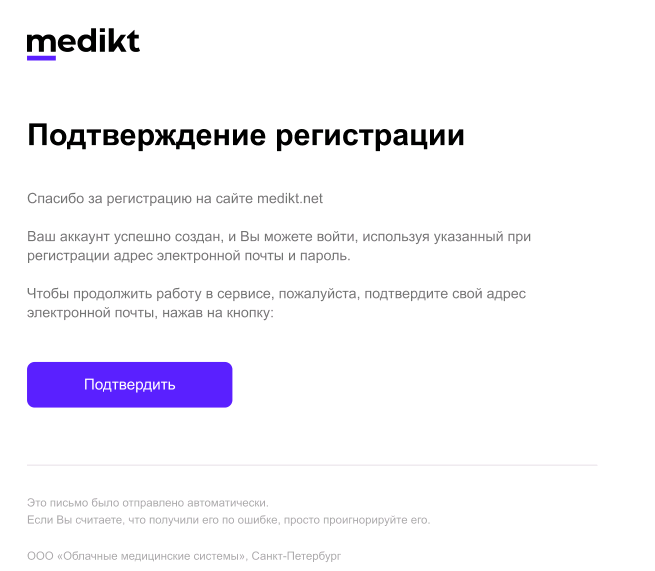 Рисунок 3 – Подтверждение регистрацииПосле подтверждения регистрации пользователь может использовать все возможности сервиса.Авторизация пользователяПосле успешной регистрации пользователь автоматически авторизуется с данными своего аккаунта.Для последующих авторизаций пользователю необходимо воспользоваться кнопкой «Войти» в верхнем правом углу страницы (Рис. 4).Рисунок 4 – Кнопки «Войти» и «Зарегистрироваться»Откроется окно авторизации пользователя (Рис. 5):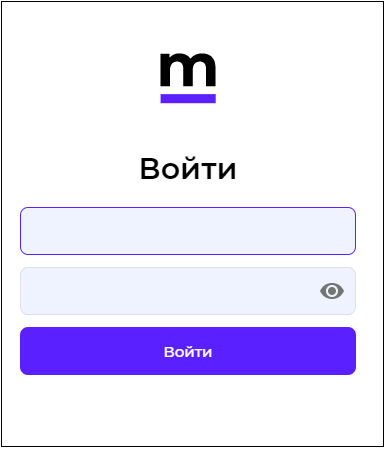 Рисунок 5 – Окно авторизацииЗарегистрированный пользователь системы имеет логин и пароль. Логином пользователя является его электронный адрес, пароль задается пользователем на этапе регистрации.После ввода логина и пароля необходимо нажать кнопку «Войти».Система осуществляет проверку введенных данных.В случае успешной авторизации пользователь со стартовой страницы может зайти в Профиль.В Профиле пользователь может:Просматривать и редактировать свои данные.Менять пароль.Если авторизация не пройдена, система отображает сообщение «Неверный e-mail или пароль», поля очищаются, пользователь остается на странице авторизации (Рис. 6).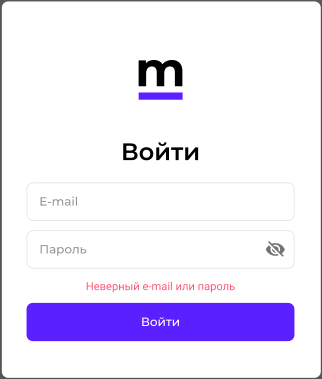 Рисунок 6 - «Неверный e-mail или пароль»Авторизация может быть не пройдена по одной из следующих причин:неверный логин и/или пароль;пользователь деактивирован.Просмотр и редактирование профиля пользователяВ правом верхнем углу страницы находится Меню (Рис. 7):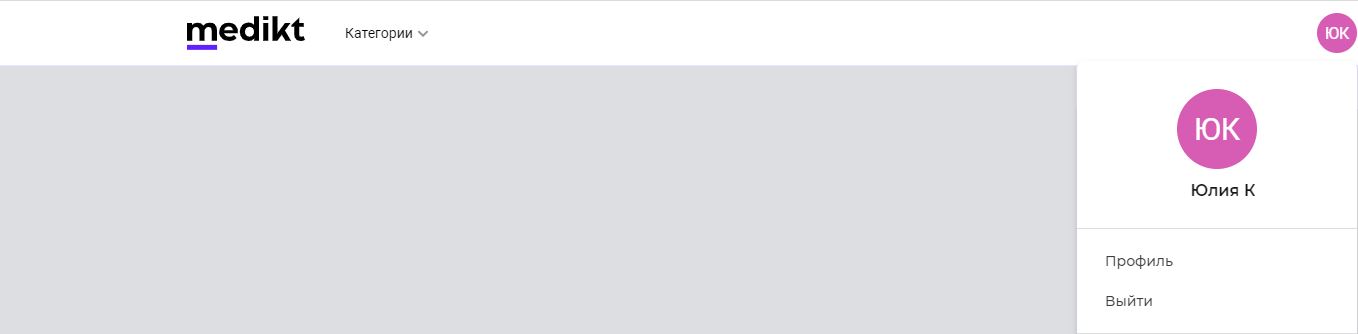 Рисунок 7 - МенюСтраница Профиль открывается при выборе одноименного пункта Меню.Вкладка Личные данные (Рис. 8) отражает информацию, введенную пользователем при регистрации, и позволяет внести или изменить личные данные: имя, дату рождения, электронный адрес.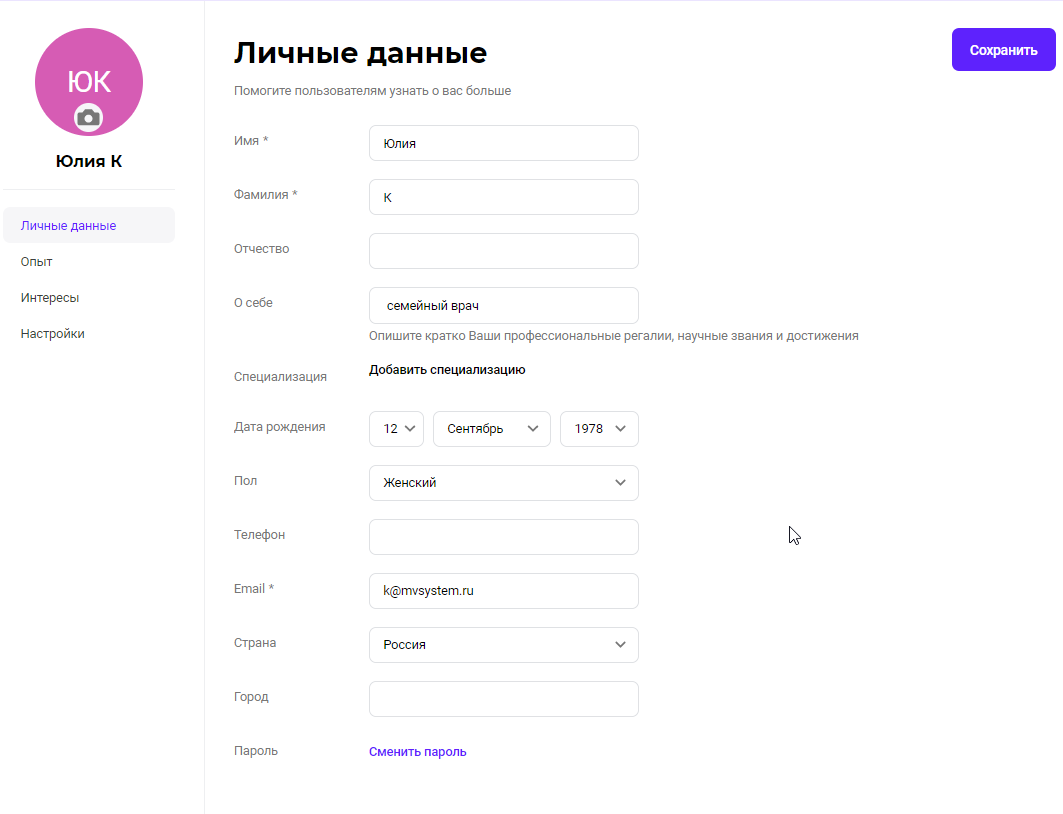 Рисунок 8 - Личные данныеПосле изменения данных необходимо нажать кнопку .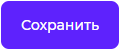 Если данные сохранены, то пользователь увидит сообщение в правом нижнем углу окна (Рис. 9):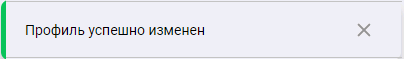 Рисунок 9 – Профиль успешно измененСмена пароляНа странице Профиль можно изменить пароль. Для этого нужно нажать на кнопку .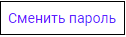 В открывшемся окне необходимо ввести старый пароль для подтверждения аккаунта (Рис. 10).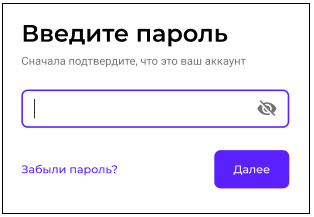 Рисунок 10 - Подтверждение аккаунтаЕсли данные введены правильно, то появится окно для ввода нового пароля (Рис. 11):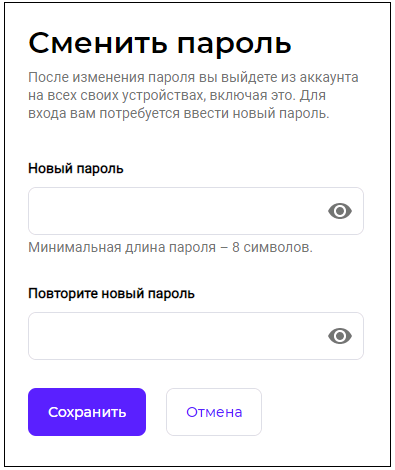 Рисунок 11 – Смена пароляЕсли смена пароля пройдет успешно, появится сообщение (Рис. 12):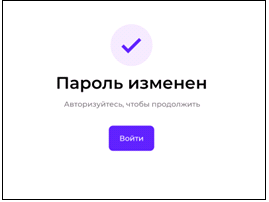 Рисунок 12 – Пароль измененВ этом случае необходимо пройти авторизацию, используя новый пароль.Внизу любой страницы сервиса есть возможность зарегистрировать медицинское учреждение.Регистрация медицинского учрежденияЗарегистрировать медицинское учреждение может только зарегистрированный и авторизованный в системе пользователь.Обязательные для заполнения поля помечены * (Рис. 13).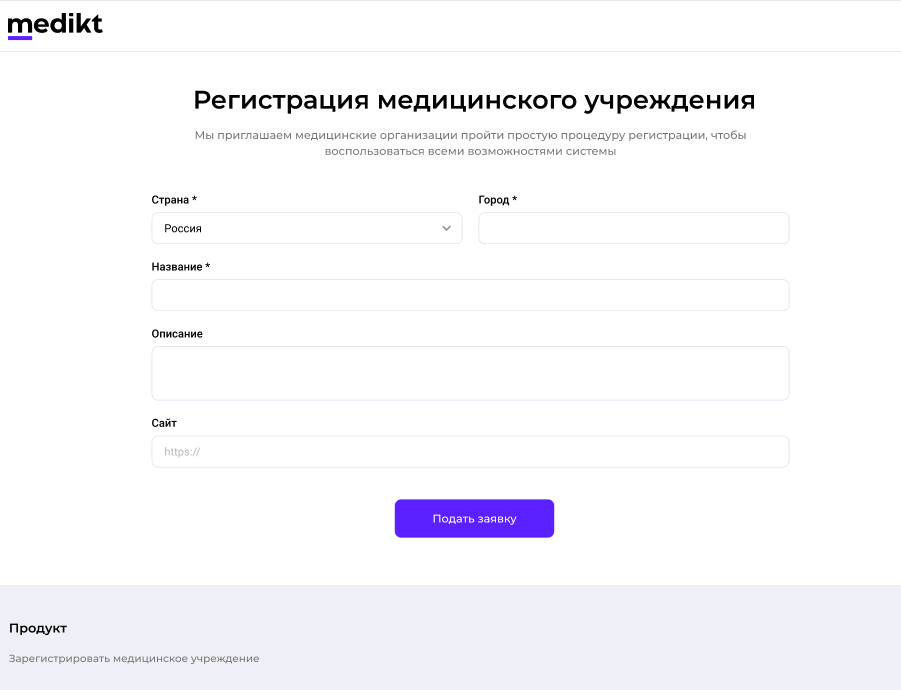 Рисунок 13 – Регистрация медицинского учрежденияПосле заполнения всех полей необходимо нажать кнопку 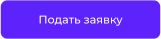 После успешной подачи заявки появится сообщение (Рис. 14):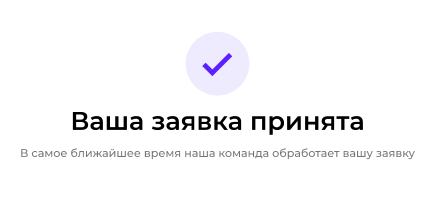 Рисунок 14 – Подтверждение подачи заявкиЗапрос на регистрацию медицинского учреждения попадает к администратору сервиса. После рассмотрения заявки администратором пользователь получит соответствующее уведомление на почту и регистрация медицинского учреждения будет завершена.Работа с профилем зарегистрированного медицинского учрежденияПосле успешной регистрации медицинского учреждения пользователь может переключаться между своим личным профилем и профилем медицинского учреждения в верхнем правом углу страницы.В профиле медицинского учреждения можно увидеть наименование зарегистрированного учреждения, а также вкладки Видео, Профиль и Интеграции (Рис. 15).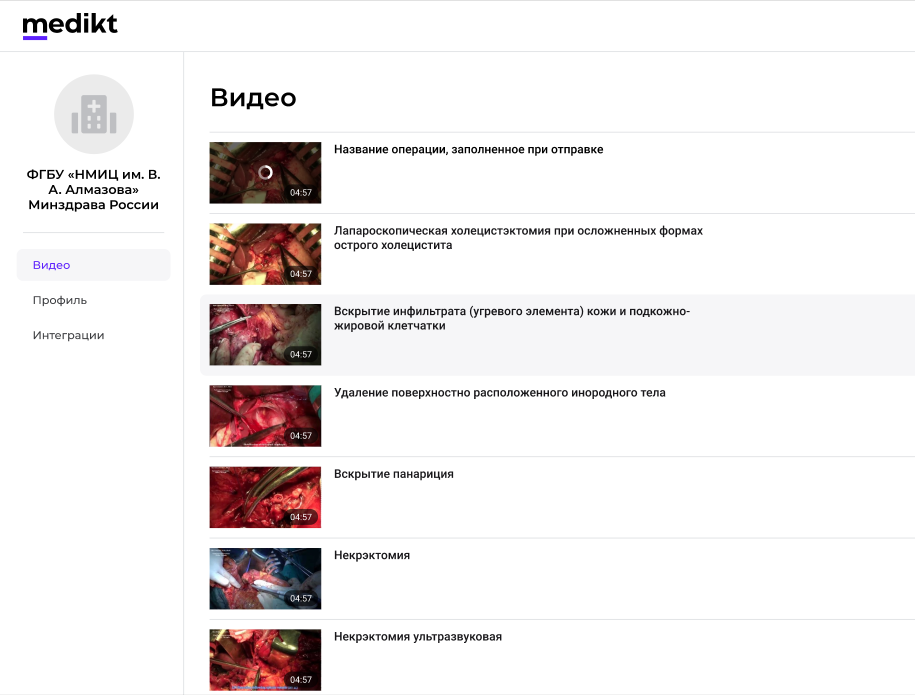 Рисунок 15 – Профиль медицинского учрежденияВкладка Видео позволяет просматривать операции, полученные из медицинского учреждения.Вкладка Профиль содержит данные медицинского учреждения.Вкладка Интеграции предназначена для настройки взаимодействия с медицинским учреждением и позволяет настроить прямую и безопасную передачу видео операций из больницы.Настройка интеграции с медицинским учреждениемПосле успешной регистрации медицинского учреждения для обеспечения получения из него записей операций необходимо настроить интеграцию с этим медицинским учреждением.Настройка интеграции с медицинским учреждением заключается в создании данных, необходимых для доступа к функциям цифровой платформы сбора и хранения медицинских видеозаписей, предназначенных для загрузки записей операций. Эти данные называются ключом доступа.Для создания ключа доступа пользователь должен зайти в профиль медицинского учреждения в правом верхнем углу страницы и перейти на вкладку Интеграции (Рис. 16).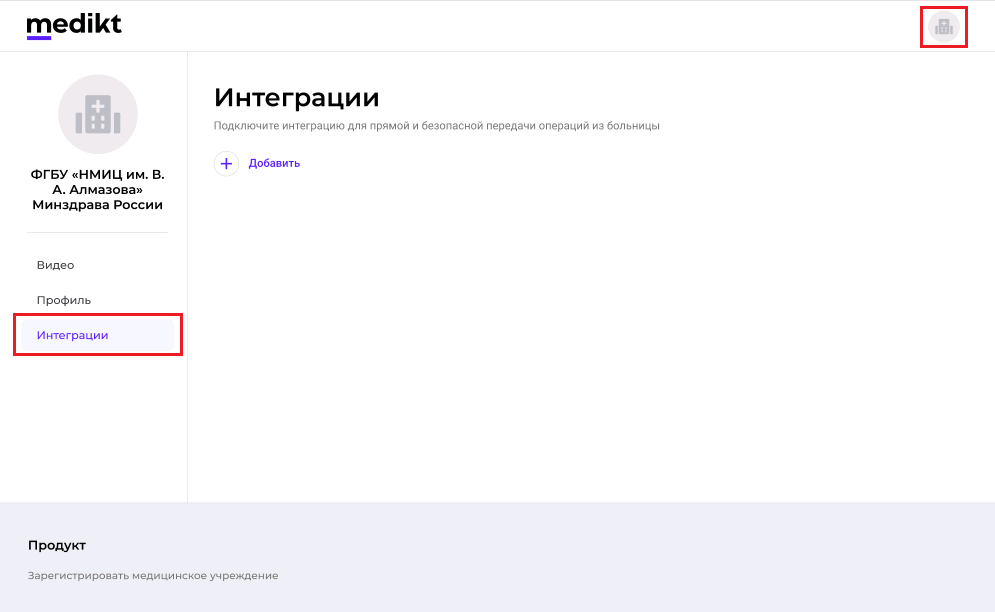 Рисунок 16 – Вкладка ИнтеграцииДля создания новой интеграции пользователю необходимо нажать кнопку .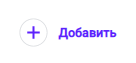 В открывшемся окне следует добавить наименование создаваемой интеграции, после чего нажать кнопку Создать (Рис. 17):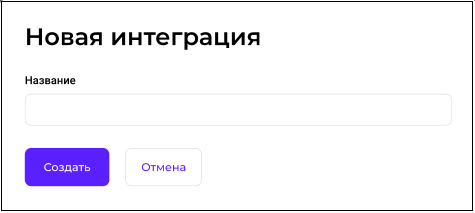 Рисунок 17 – Создание новой интеграцииЕсли процедура создания новой интеграции прошла успешно, пользователь видит созданную интеграцию в списке (Рис. 18) и может сгенерировать ключ доступа (Рис. 19).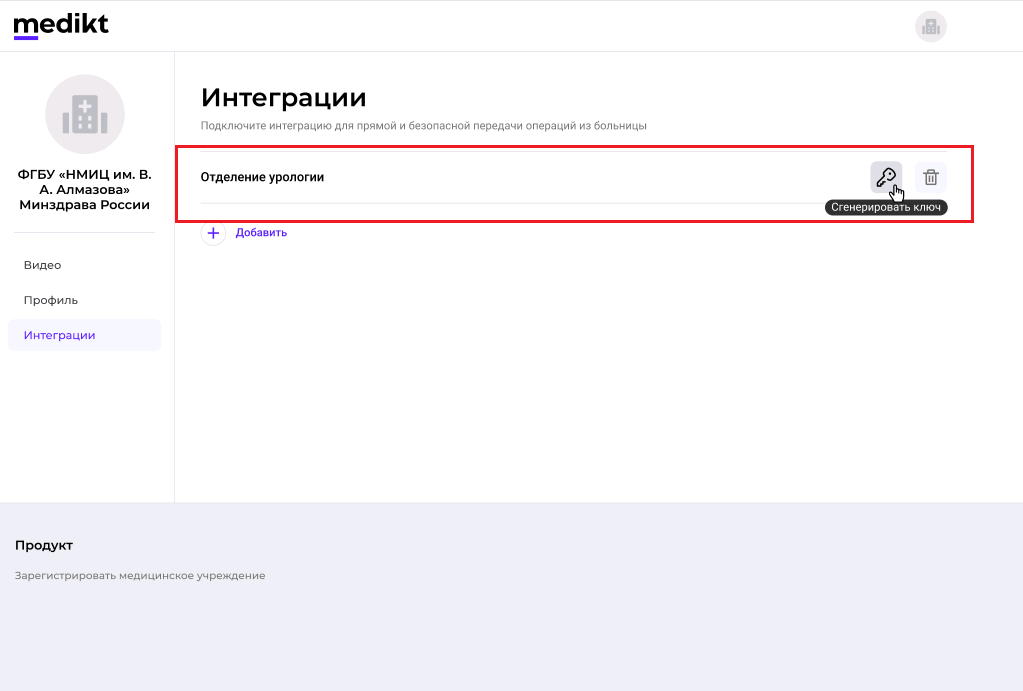 Рисунок 18 – Список интеграций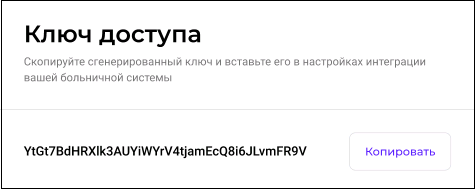 Рисунок 19 – Ключ доступаСгенерированный ключ необходимо записать и использовать в программном обеспечении медицинского учреждения, предназначенного для отправки записей операций на цифровую платформу сбора и хранения медицинских видеозаписей.Если интеграция медицинского учреждения и платформы сбора и хранения медицинских видеозаписей настроена, пользователь может быстро и безопасно отправлять данные операций на платформу. Удаление интеграцииНа вкладке Интеграции пользователь имеет возможность удалить созданную интеграцию, нажав кнопку.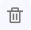 При удалении интеграции система запрашивает подтверждение действия (Рис. 20):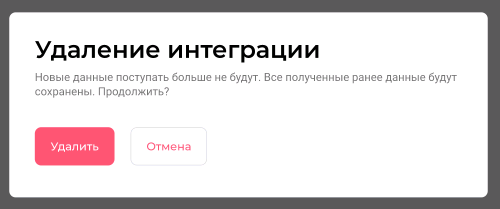 Рисунок 20 – Удаление интеграцииНовые данные поступать не будут, а все данные, полученные ранее, будут сохранены.Работа с видеозаписями, полученными из медицинского учрежденияНаходясь на странице Профиля медицинского учреждения, имеется возможность просмотра списка видеозаписей операций, полученных из этого медицинского учреждения (Рис. 21). Отображаются только те записи, для которых получены все данные. Для каждой записи отображается:наименование операции;прогресс загрузки записи;длительность операции.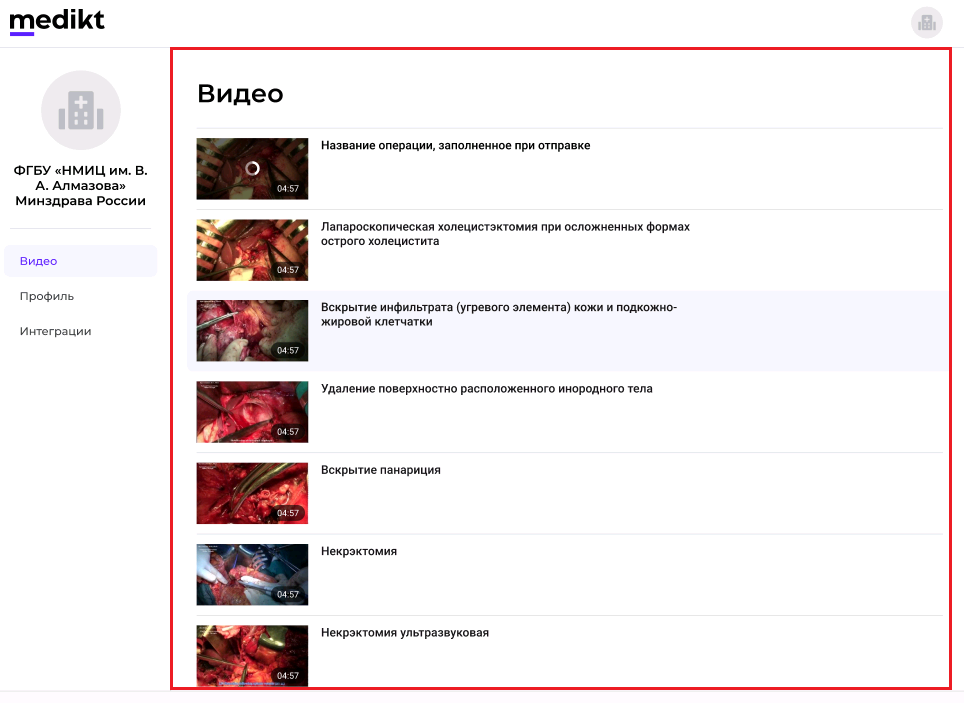 Рисунок 21 – Список видеозаписейПосле завершения процесса передачи данных об операции из медицинского учреждения на платформу сбора, хранения и обработки медицинских видеозаписей пользователь может просмотреть видеозапись операции (Рис. 22). При просмотре видеозаписи операции доступны следующие функции:просмотр видеозаписи операции;изменение раскладки отображения видеоисточников;отображение в полноэкранном и компактном режиме;временная остановка воспроизведения и возобновление (play/pause);сохранение скриншота на локальный носитель;изменение уровня звука (0..100, где 0 - звук выключен, 100-максимальный уровень звука);изменение раскладки отображения видеоисточников (4 в 1, картинка в картинке);изменение скорости воспроизведения (0,5х/1х/1.5х/2х);просмотр данных климатического оборудования в процессе операции;просмотр данных о событиях и состояниях инженерного оборудования в процессе операции.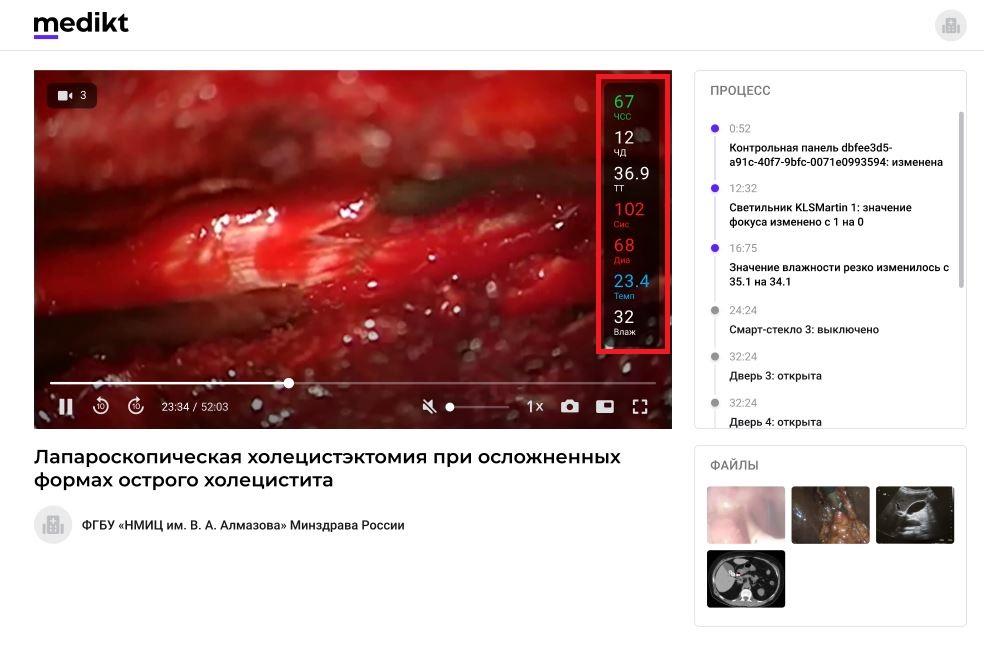 Рисунок 22 – Доступные функцииОписание сбоев и ошибок в работе платформы сбора и хранения медицинских видеозаписейВ случае иных нестандартных ситуаций необходимо обратиться к представителям компании «Медицинские облачные системы» по адресу технической поддержки: support@mcsystem.ru или по телефону: (812)123-2222.ФИО (должность)ДатаРазработалСогласовано№Описание ошибкиВозможная причинаСообщение «Invalid credentials» при авторизацииНеправильно введен логин и/или пароль. Необходимо проверить правильность написания логина и пароля.Сообщение «Account is disable»Аккаунт отключен. Необходимо обратиться к администратору